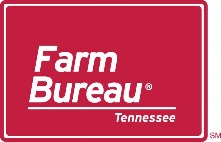                                    Tennessee Livestock Protection Depredation Sub-Permit Application	2020Complete all information1.  Do you currently have, or have you ever had any Federal Fish and Wildlife depredation permit? Yes ___ No___2.  Have you ever had a Depredation Sub-Permit from TN Farm Bureau? Yes___ No___3.  Certification: I hereby certify I have read and am familiar with the regulations regarding the “taking” of black vultures as attached to this application, and described in the attached FAQ entitled What you should know about a Federal Migratory Bird Depredation Permit, and agree to abide by the rules and regulations concerning the methods of “take” and disposal of “takes” and absolve Tennessee Farm Bureau Federation of any legal liability.  I agree that I will “take” only the number of birds assigned to my sub-permit, and agree to file an amended application if additional numbers are required to protect my livestock.  I certify the information submitted in the application for a sub-permit is complete and accurate to the best of my knowledge and belief.  I understand any false statement herein may subject me to the criminal penalties of 18 U.S.C. 1001 by the United States Fish and Wildlife Services.Signature: _________________________________________________________Date: _______________________(Must be signed and dated in order to process)Permittee must abide by ALL conditions of the attached permit. Permittee must provide the number of vulture “takes” each quarter to Tennessee Farm Bureau Federation.  (February 20,2020)        (Complete back)Black Vulture Depredation Sub-Permit Ranking RubricPlease fax your application to 931-388-5818 attention Debbie Briggs or submit to dbriggs@tfbf.com or mail to:TN Farm Bureau Federation Atten: Debbie BriggsP.O. Box 313Columbia, TN 38402-0313Applied under 2019 Tennessee Farm Bureau permit # MB97819B-0Last Name, First Name, Middle InitialLast Name, First Name, Middle InitialDate of BirthDate of BirthDate of BirthFarm Bureau Member #Farm Bureau Member #Telephone #Cell Telephone #Cell Telephone #Cell Telephone #Email AddressEmail AddressEmail AddressMailing Address: Mailing Address: Mailing Address: Mailing Address: Mailing Address: Mailing Address: Mailing Address: CityTennesseeTennesseeZip CodeZip CodeZip CodeCountyAuthorized individual(s) allowed to harvest black vulture:Authorized individual(s) allowed to harvest black vulture:Authorized individual(s) allowed to harvest black vulture:Authorized individual(s) allowed to harvest black vulture:Authorized individual(s) allowed to harvest black vulture:Authorized individual(s) allowed to harvest black vulture:Authorized individual(s) allowed to harvest black vulture:Authorized Farm(s) location/address:                                                        Farm Name:Authorized Farm(s) location/address:                                                        Farm Name:Authorized Farm(s) location/address:                                                        Farm Name:Authorized Farm(s) location/address:                                                        Farm Name:Authorized Farm(s) location/address:                                                        Farm Name:Authorized Farm(s) location/address:                                                        Farm Name:Authorized Farm(s) location/address:                                                        Farm Name:CityStateStateZip CodeZip CodeZip CodeCountyTo be filled out by The Tennessee Farm Bureau FederationTo be filled out by The Tennessee Farm Bureau FederationApplication Disposition:Approved                                              Not ApprovedNumber of black vulture “takes” authorizedSub-Permittee Approved:Approved activity will be conducted at:Approved by:Rhedona Rose                                                  Date:Sub-Permit Effective DatesEffective:                                    Expiration:                                                      March 31, 2021Number of livestock losses to black vulture depredation in 2020:Number of livestock losses to black vulture depredation in 2016-2019:Total head of Livestock (cow/calf - lamb - goat – equine) units on property:Number of black vulture roosts within 5 miles of property:Approximate number of black vultures per roost within 5 miles of property:Please submit pictures, if available.To be filled out by the Tennessee Farm Bureau FederationCounty:NASS All Cattle & Calves:AG Census or NASS Sheep:AG Census or NASS Goats:AG Census or NASS Equine: